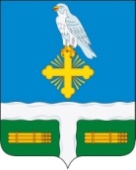 ЖИЗДРИНСКОЕРАЙОННОЕ СОБРАНИЕ муниципального района «Жиздринский район» Калужской областиРЕШЕНИЕ«28» июня 2023 г.		           						№ 24О согласовании частичной замены дотации на выравнивание уровня бюджетной обеспеченности муниципальных районов дополнительнымнормативом отчислений от налога на доходы физических лиц на 2024 годВ целях реализации нормы, установленной Бюджетным кодексом РФ (статья 138), Районное Собрание муниципального района «Жиздринский район»РЕШИЛО:1. Согласовать частичную замену дотации на выравнивание уровня бюджетной обеспеченности муниципальных районов дополнительным нормативом отчислений от налога на доходы физических лиц на 2024 год.2. Направить копию данного Решения в Министерство финансов Калужской области.Глава муниципального района
«Жиздринский район»							М.С. Куренкова